			AVVISO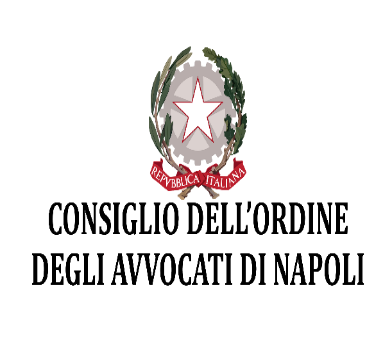 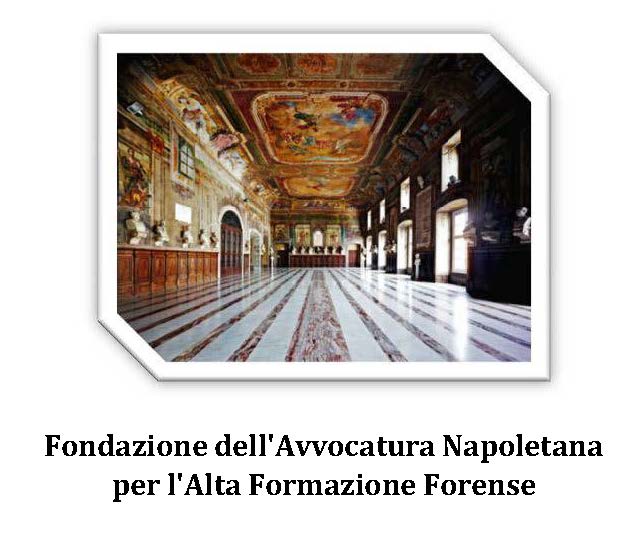 corsi obbligatori per tirocinanti avvocatisemestre maggio – ottobre 2024L’Ordine degli Avvocati di Napoli, per il tramite della Fondazione dell’Avvocatura Napoletana per l’Alta Formazione Forense, in prosieguo ai precedenti corsi, ha programmato il semestre obbligatorio per tirocinanti avvocati maggio – ottobre 2024 secondo le indicazioni di cui al D.M. n. 17/2018 (semestri: maggio - ottobre 2024; novembre 2024 - aprile 2025, maggio – ottobre 2025). I corsi sono teorico-pratici e forniscono non solo gli approfondimenti sui saperi, ma l’acquisizione di competenze ed abilità. I corsi inizieranno nel mese maggio 2024, ciascuno secondo la calendarizzazione che di seguito si riporta e si terranno in presenza presso i locali della scuola siti in Castel Capuano. Il semestre è articolato in tre corsi (per coloro che frequentano, rispettivamente, come primo semestre, come secondo semestre, o come terzo semestre) che si terranno, rispettivamente: Primo semestre inizio il giorno 14 maggio 2024 ore 14,00:martedì dalle ore 14,00 (e talvolta dalle ore 13,00) alle ore 16,00, giovedì dalle ore 14,00 (e talvolta dalle ore 13,00) alle ore 16,00.Secondo semestre inizio il giorno 13 maggio 2024 ore 14,00:lunedì dalle ore 14,00 (e talvolta dalle ore 13,00) alle ore 16,00;mercoledì dalle ore 14,00 (e talvolta dalle ore 13,00) alle ore 16,00.Terzo semestre inizio il giorno 17 maggio 2024 ore 13,00:venerdì dalle ore 13,00 (e talvolta dalle ore 12,00) alle ore 16,30.Coloro i quali avessero motivi di esenzione da uno o da due semestri devono trasmettere l’autorizzazione alla esenzione del COA di appartenenza, ovvero autocertificare ex D.P.R. 445 del 2000 e successive modificazioni, le ragioni dell’operatività dell’esenzione ai fini della ammissione alla classe di competenza, restano comunque fatti salvi gli eventuali provvedimenti del COA relativi al rilascio dei certificati di avvenuta pratica. 1) Per l’accesso alle prove di verifica intermedie se reintrodotte, è necessaria la frequenza minima all’80% delle lezioni previste per il semestre dal D.M. n. 17/2018.2) Il superamento della prova intermedia, se reintrodotta, consente l’iscrizione al semestre successivo; in caso di mancata reintroduzione, il superamento avverrà con la partecipazione al 80% delle lezioni previste per il semestre dal D.M. n. 17/2018.3) Il superamento della prova finale, cui si è ammessi previa verifica della partecipazione al 80% delle lezioni previste per il semestre dal D.M. n. 17/2018, è necessario al fine di ottenere dal COA il certificato di compiuto tirocinio.La presenza è rilevata a mezzo badge e deve essere continuativa per l’intera durata della lezione; l’ingiustificata risposta all’appello determina assenza dalle ore della intera lezione, anche in DAD; Il superamento della prova finale è necessario al fine di ottenere il certificato di compiuto tirocinio.Il costo di tre semestri è pari a complessivi € 600,00, da versare in tre rate ciascuna di € 200,00 all’atto della iscrizione al singolo semestre, mediante bonifico bancario sul cc/ IT 84 G030 6909 6061 0000 0110 326 intestato a Fondazione Avvocatura Napoletana Alta Formazione Forense (€ 140,00, se il semestre deve essere ripetuto, e cioè il 70% del costo ordinario).Resta inteso che per gli iscritti a precedenti semestri entro la data del 31.07.2023 l’importo della rata (€ 150,00) resta invariato fino al completamento del terzo semestre.Si informa che: le iscrizioni saranno aperte fino al 30 aprile 2024 e che è possibile chiedere la partecipazione gratuita ad una lezione prima di formalizzare l’iscrizione.Per informazioni sul Corso e sulla iscrizione: www.scuolaforensenapoli.it (modulistica e informative). Eventuali ulteriori informazioni possono essere chieste alla Segreteria della scuola a mezzo e-mail oppure, telefonicamente, al n. tel. 081. 5634597.Il Segretario									Il PresidenteAvv. Sergio Longhi 								Avv. Gabriele Gava